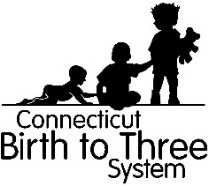 শিশুর নাম:			 জন্ম তারিখ:_______________________________মাতাপিতার নাম: 			ঠিকানা:			ফোন নম্বর: 		ইমেইল: 		প্রত্যাশিত তারিখ যা রেকর্ডগুলি কখন ধ্বংস করা হবে তা নির্ধারণ করে (প্রস্থানের তারিখ, যোগ্য না হলে মূল্যায়নের তারিখ):	এই ফরম এবং প্যারেন্ট রাইটস ব্রোশিওরটি বিজ্ঞপ্তি হিসেবে কাজ করবে যা আপনার শিশুর Birth to Three (জন্ম থেকে তিন বছর) রেকর্ড কমপক্ষে ছয় বছরের জন্য রক্ষণাবেক্ষণ করবে।  ছয় বছর সময়কালে প্রয়োজনে আপনি নথির অনুলিপির জন্য অনুরোধ করতে পারেন।  আপনার অনুলিপিগুলি নিরাপদ স্থানে রাখা গুরুত্বপূর্ণ। আপনার Birth to Three নথির অনুলিপির প্রয়োজনের কারণগুলির মধ্যে রয়েছে:প্রিস্কুল নিবন্ধনপাবলিক স্কুল বিশেষ শিক্ষা পরিষেবাসামাজিক নিরাপত্তা প্রতিবন্ধী পরিষেবামেডিকেল অ্যাপয়েন্টমেন্টএটি আপনার একমাত্র বিজ্ঞপ্তি যে, উল্লিখিত তারিখের ছয় বছর পরে আপনার শিশুর রেকর্ডটি নষ্ট হয়ে যাবে।  অনুগ্রহ করে আপনার পাওয়া নথির সাথে এটি রাখুন।স্বাক্ষর লাইন 1.________আমি আমার অধিকারের একটি অনুলিপি পেয়েছি এবং Birth to Three রেকর্ড রাখার নীতি অনুসারে আমার শিশুর রেকর্ড সম্পর্কে অবহিত হয়েছি।স্বাক্ষর লাইন 2 কেবল প্রযোজ্য ক্ষেত্রে।________আমি আমার শিশুর মূল্যায়নের প্রতিবেদন বা আমাদের সম্পূর্ণ রেকর্ডের একটি অনুলিপি/মূল কপি (পর্যায় এক) পেয়েছি (যদি প্রোগ্রামটির আর মূল কপির প্রয়োজন না হয়)। আমি অবগত আছি যে উপরের তারিখ থেকে কমপক্ষে ছয় বছর রেকর্ডটি রক্ষণাবেক্ষণ করা হবে।আমার রেকর্ড যার মাধ্যমে রক্ষণাবেক্ষণ করা হবে:সংস্থার নাম:			যোগাযোগ:			ঠিকানা: 			ফোন নম্বর: 			ইমেইল:		যদি উপরে তালিকাভুক্ত সংস্থাটি আর কাজ করে না থাকে এবং আপনি ছয় বছর সময়কালে আপনার শিশুর রেকর্ডের অনুলিপির জন্য অনুরোধ করতে চান, তবে অনুগ্রহ করে কানেক্টিকাট Birth to Three সিস্টেমকে 860-500-4400 নম্বরে কল করুন অথবা সহায়তার জন্য Birth23.org ভিজিট করুন।এই ফরমটি স্টেট নীতি; CGS § 17a-248 et seq. এবং Individuals with Disabilities Education Act (IDEA, প্রতিবন্ধী শিক্ষা আইনের অন্তর্ভুক্ত ব্যক্তিবর্গ) পার্ট C ফেডারেল আইনের 303.403 ধারা অনুসারে প্রস্তুত করা হয়েছে